UNIWERSYTET MARII CURIE-SKŁODOWSKIEJ W LUBLINIE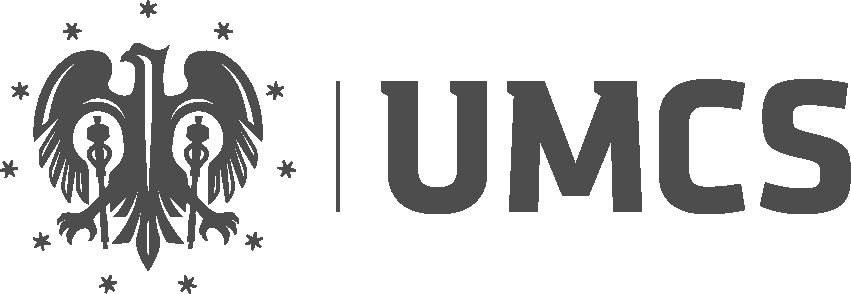 Szkoła Doktorska Nauk …………………Dziedzina: …………………………………………Dyscyplina: …………………………………………Imię Nazwiskonr albumu: ….Tytuł rozprawy doktorskiej(Tytuł rozprawy doktorskiej w języku angielskim)Rozprawa doktorska przygotowywana pod kierunkiem naukowymPromotor pomocniczy:w  Instytucie …………………..LUBLIN, 20…